APPLICATION FORM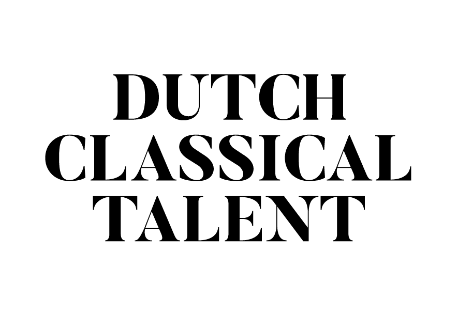 DUTCH CLASSICAL TALENT 2023|2024My dataI sign up as a	soloist:	ensemble, together with:Audition ProgramDescribe your 80 minutes program with dates of the composer and composition and exact length (for all parts)For example:AUDITION SELECTIONProgram first round In the first round (without audience) I would like to play this program (15 minutes maximum):Program second roundIf I am submitted to the second round (without audience), I will play the following program of 20 minutes maximum:MOTIVATION PROGRAMME & BIOGRAPHYMotivationI present this programme because… (minimum of 100, maximum 300 words)BiographyFirst nameFirst nameFirst namem/fNameNameNameNamePerformance name Performance name Performance name Performance name AddressAddressAddressAddressPostal codeCityCityCityPhone numberPhone numberCell 06-Cell 06-E-mailE-mailDate of birthDate of birthMajorMajorConservatoryConservatoryPhase of studyPhase of studyPhase of studyPhase of studyFirst nameFirst nameFirst namem/fNameNameNameNamePerformance name Performance name Performance name Performance name AddressAddressAddressAddressPostal codeCityCityCityPhone numberPhone numberCell 06-Cell 06-E-mailE-mailDate of birthDate of birthMajorMajorConservatoryConservatoryPhase of studyPhase of studyPhase of studyPhase of studyFirst nameFirst nameFirst namem/fNameNameNameNamePerformance name Performance name Performance name Performance name AddressAddressAddressAddressPostal codeCityCityCityPhone numberPhone numberCell 06-Cell 06-E-mailE-mailDate of birthDate of birthMajorMajorConservatoryConservatoryPhase of studyPhase of studyPhase of studyPhase of studyFirst nameFirst nameFirst namem/fNameNameNameNamePerformance name Performance name Performance name Performance name AddressAddressAddressAddressPostal codeCityCityCityPhone numberPhone numberCell 06-Cell 06-E-mailE-mailDate of birthDate of birthMajorMajorConservatoryConservatoryPhase of studyPhase of studyPhase of studyPhase of studyFirst nameFirst nameFirst namem/fNameNameNameNamePerformance name Performance name Performance name Performance name AddressAddressAddressAddressPostal codeCityCityCityPhone numberPhone numberCell 06-Cell 06-E-mailE-mailDate of birthDate of birthMajorMajorConservatoryConservatoryPhase of studyPhase of studyPhase of studyPhase of studyFirst nameFirst nameFirst namem/fNameNameNameNamePerformance name Performance name Performance name Performance name AddressAddressAddressAddressPostal codeCityCityCityPhone numberPhone numberCell 06-Cell 06-E-mailE-mailDate of birthDate of birthMajorMajorConservatoryConservatoryPhase of studyPhase of studyPhase of studyPhase of studyFirst nameFirst nameFirst namem/fNameNameNameNamePerformance name Performance name Performance name Performance name AddressAddressAddressAddressPostal codeCityCityCityPhone numberPhone numberCell 06-Cell 06-E-mailE-mailDate of birthDate of birthMajorMajorConservatoryConservatoryPhase of studyPhase of studyPhase of studyPhase of studyName: Name: Name: Preference date / timeFirst roundMonday 24 October 2022
Morning / afternoon in UtrechtTuesday 25 October 2022Morning / afternoon in UtrechtComposerYearWork + parts + (year)LengthClaude Debussy1862-1918Sonata for cello and piano (1915)12Vivace5’Larghetto3’Presto4’ComposerYearWork + parts + (year)LengthComposerYearWork + parts + (year)TimeslotComposerYearWork + parts + (year)Timeslot